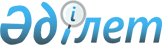 О переименовании улицы в селе Жаңа жұлдыз Казахстанского сельского округа Железинского районаРешение акима Казахстанского сельского округа Железинского района Павлодарской области от 26 декабря 2023 года № 9-р
      В соответствии с пунктом 4 статьи 14 Закона Республики Казахстан от 8 декабря 1993 года "Об административно-территориальном устройстве Республики Казахстан", пунктом 2 статьи 35 Закона Республики Казахстан от 23 января 2001 года "О местном государственном управлении и самоуправлении в Республике Казахстан", учитывая мнение жителей села Жаңа жұлдыз Казахстанского сельского округа и на основании заключения областной ономастической комиссии от 21 ноября 2016 года, аким Казахстанского сельского округа РЕШИЛ:
      1. Переименовать улицу "Школьная" на улицу "Бөгенбай батыр" в селе Жаңа жұлдыз Казахстанского сельского округа Железинского района.
      2. Контроль за исполнением настоящего решения оставляю за собой.
      3. Настоящее решение вводится в действие по истечении десяти календарных дней после дня его первого официального опубликования
					© 2012. РГП на ПХВ «Институт законодательства и правовой информации Республики Казахстан» Министерства юстиции Республики Казахстан
				
      Аким Казахстанского сельского округа 

Р. Тогайбаев
